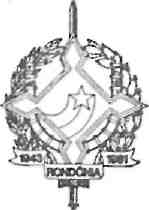 GOVERNO DO ESTADO DE RONDÔNIA GABINETE DO GOVERNADORDECRETO N° 1702 DE 23 DE NOVEMBRO DE 1983.0 GOVERNADOR DO ESTADO DE RONDÔNIA, no uso de suas atribuições legais, concede afastamento ao servidor MARCOS ANTÔNIO ZAMPIERI NUNES, cadastro nº 16.572, para deslocar-se à cidade do Rio de Janeiro, no período de 21 a 28 de novembro de 1983, com o objetivo de participar de Reunião no Instituto Nacional de Propriedade Industrial; resolver Contrato de Estruturação do DER/RO no BIRD, apresentar Licitação Internacional recentemente realizada para aprovação e elaboração do Contrato no BNDES, apresentar a nível preliminar a Carta Consulta do II Programa de Rodovias Vicinais.Porto Velho-RO, 23 de novembro de 1983.Jorge Teixeira de OliveiraGovernador